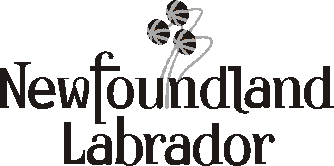 Government of Newfoundland and LabradorDepartment of Finance		P.O. Box 8700, St. John’s, NL A1B 4J6		Telephone (709) 729-3042; Fax (709) 729-4117CENTRAL CASHIERS OFFICEPre-Authorized Credit Card Form  SECTION A - Personal Information (Please print)  Signature of Card Holder: 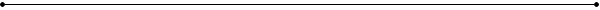      (Transactions over $150.00)   Cut below line   SECTION B - Credit Card InformationInstructions for Completing the Pre-Authorized Credit Card Form Request Form1.	General InformationThis form should be used when requesting Pre-Authorized Credit Card transactions (one-time payments or periodic payments). The form is to be completed then submitted to The Central Cashiers Office, Accounts Receivable and Revenue Control Section, Office of the Comptroller General, Department of Finance.  Transactions in excess of $150.00 the form must be signed by cardholder. When complete, this form may be faxed to the fax number on the form or presented in person. Completed forms sent by email will NOT be accepted.2.          Section A - Personal Information      Sections marked with an asterisks * are mandatory fields.        The fields are fillable; select the field by clicking instructional text appears in       Word Status Bar or use the F1 key an instructional box will open. Customer Number: Enter customer number if applicable.Invoice Number: Enter invoice number if applicable. Reason for Payment: Select this option if the payment isn’t invoice related.Email Address: Enter email address if receipt is requested. Select credit card type Visa or MasterCard: Authorizing the Government of Newfoundland and Labrador to debit the selected payment type. Last 4 digits on card: Enter last 4 digits of card being authorized.Select Payment Frequency: Onetime Payment or Periodic Payments. Onetime Payment: Enter payment amount and additional details if required.Periodic Payments: Enter the number of payments and enter the start and ending dates (MMMM/DD/YYYY) format. Provide details of periodic Payments: Space to provide additional information if required. Signature: This form must be signed by an individual authorized Credit Card holder, Signature required for payments over $150.00.3.  	Section B – Credit Card Information Card Holder’s name: Enter card holder’s name.	Credit Card No: Enter 16 digit credit card numbers.	 Expiry Date:  Enter expiry date of credit card. 4.           Cut below line  Section B –  Credit Card Information must be removed and securely destroyed once the payment has been receiptedClient Name *Invoice NumberCustomer Number Reason for Payment01-1221-500-4150-2800/ MPA-Water Rights(H)01-1221-500-4150-2800/ MPA-Water Rights(H)01-1221-500-4150-2800/ MPA-Water Rights(H)01-1221-500-4150-2800/ MPA-Water Rights(H)Contact Phone No. *Email Address: Email Address: Email Address: Email Address: Select Payment Frequency I authorize the Government of Newfoundland and Labrador to charge my (Choose one) I authorize the Government of Newfoundland and Labrador to charge my (Choose one)  MasterCard        Visa Last 4 digits on card        MasterCard        Visa Last 4 digits on card        Onetime Payment            Payment Amount :      Payment Amount :      Payment Amount :      Payment Amount :       Periodic PaymentsNumber ofpayments:          Start Date:Start Date:End Date:Additional Details: Additional Details: Additional Details: Additional Details: Additional Details: Card Holder’s name:Credit Card No:Expiry Date: